LAWS OF MOTION: TENSION PROBLEMS IName: _______________________________________________Period: ______ Date: ________1. Two blocks, m1= 6kg and m2= 4 kg blocks are hanging from a frictionless pulley and released at rest. Find: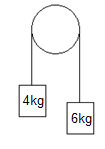 	a. The acceleration of the system. _____________	b. The tension in the string. _____________2.  A mass on a frictionless table is attached to a hanging mass over a frictionless pulley as shown. Find: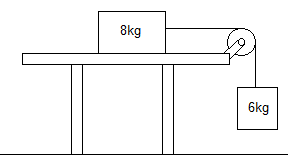 a. the acceleration of the masses _____________b. the tension in the rope _____________3. If the 8kg block from the system from problem 2 has a friction force of 25N acting on the 8kg, find:	a. the acceleration of the masses _____________	b. tension in the rope _____________4. Two blocks (m1 = 7.0 kg and m2 = 13.0 kg) are connected by a rope over a pulley as shown. 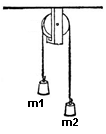 a) What is the acceleration of m1? _____________b) What is the acceleration of m2? _____________c) What is the tension in the rope on m1? _____________d) What is the tension in the rope on m2? _____________e) The distance each objet will move in the first two seconds of motion if both objects start from rest. 											_____________5. Two masses (m1 = 20.0 kg and m2 = 10.0 kg) are attached by a string as shown: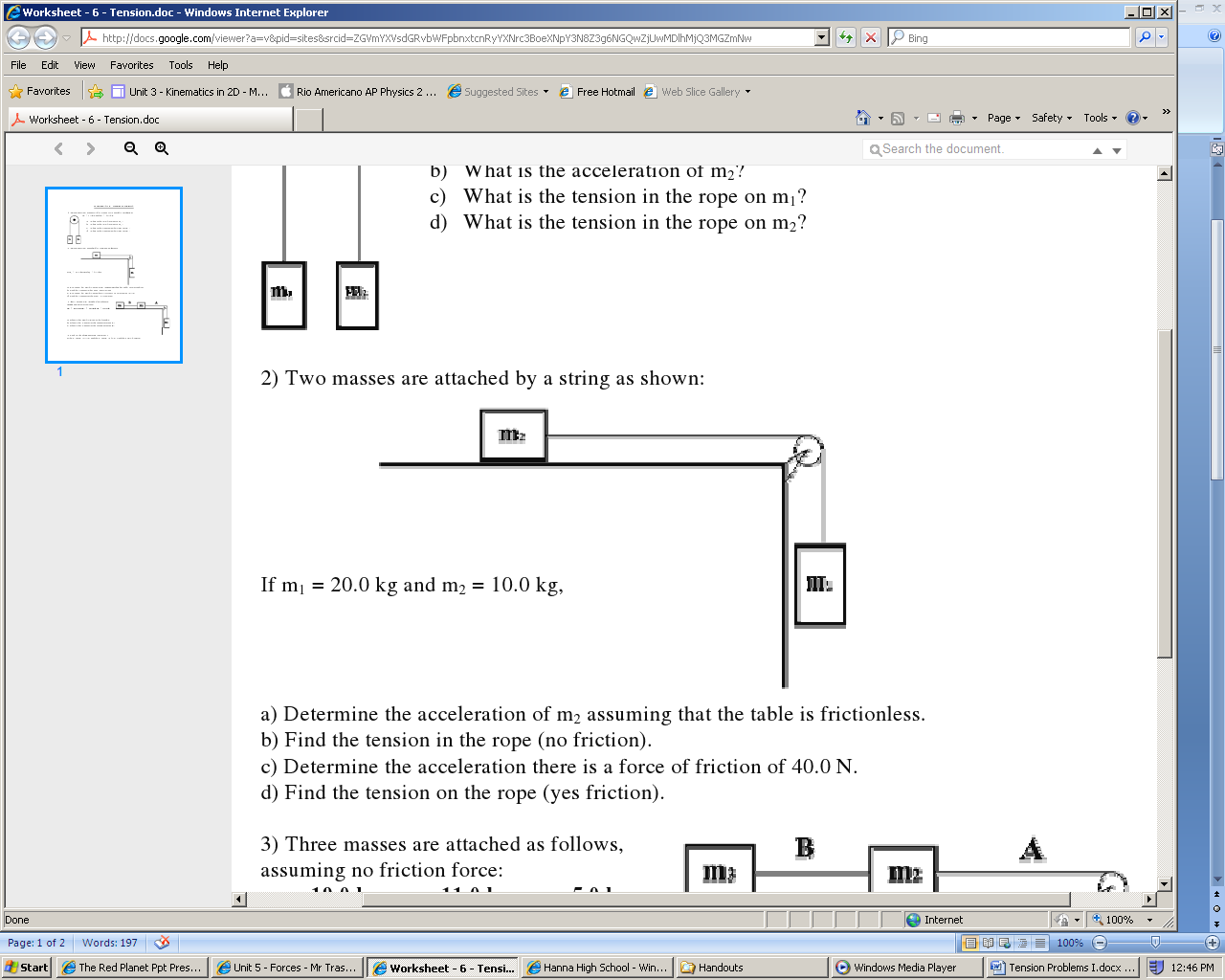 a) Determine the acceleration of m2 assuming that the table is frictionless. _____________b) Find the tension in the rope (no friction). _____________c) Determine the acceleration there is a force of friction of 40N. d) Find the tension on the rope (yes, now with friction). _____________3. Three masses are attached (m1 = 19.0 kg, m2 = 11.0 kg, m3 = 5.0 kg) as shown. 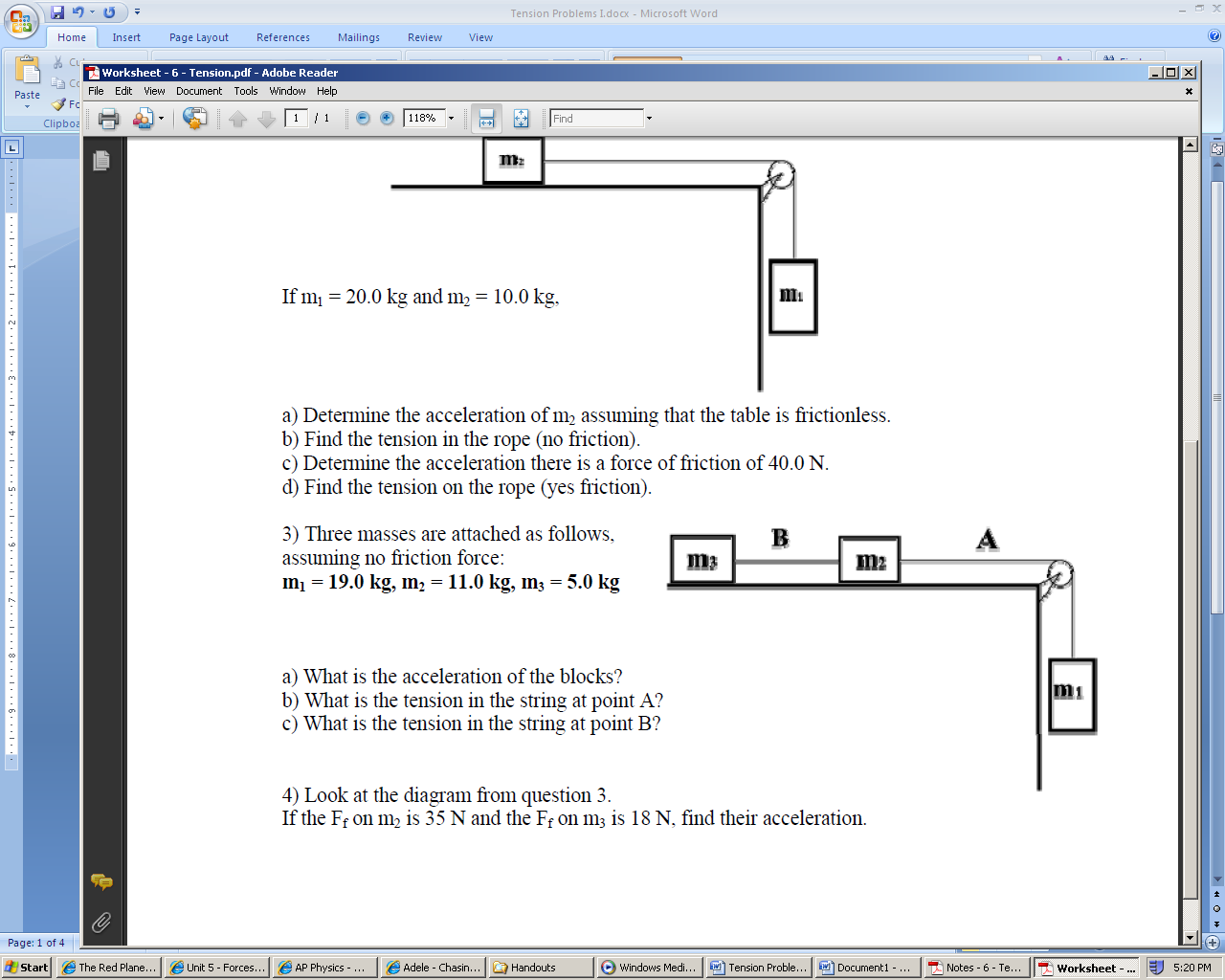 Assuming no friction for, determine:
What is the acceleration of the blocks? _____________What is the tension in the string at point A?_____________c) What is the tension in the string at point B? _____________4. Look at the diagram from question 3. If the force of friction on m2 is 35 N and the force of friction on m3 is 18 N, find their acceleration.		____________________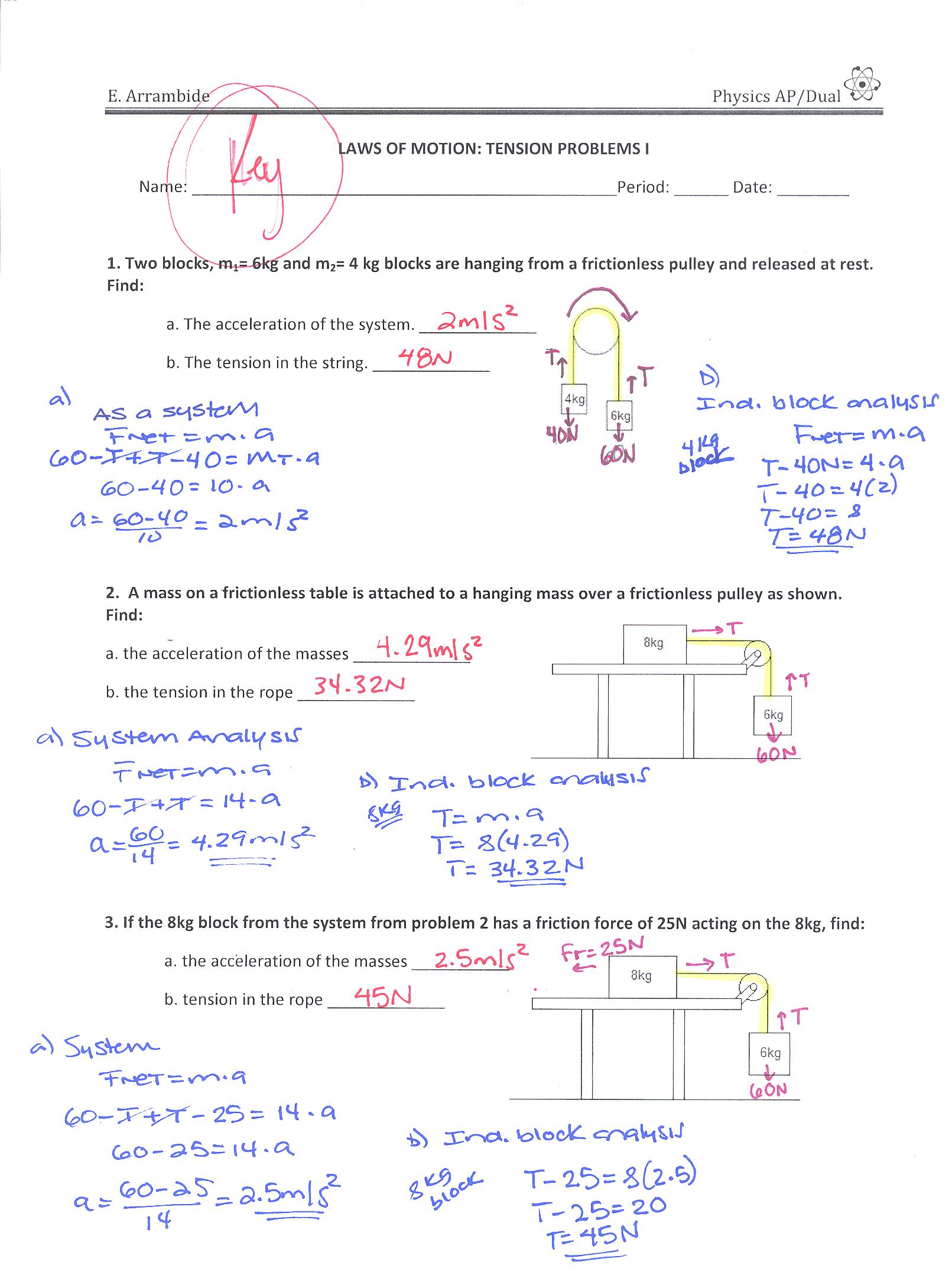 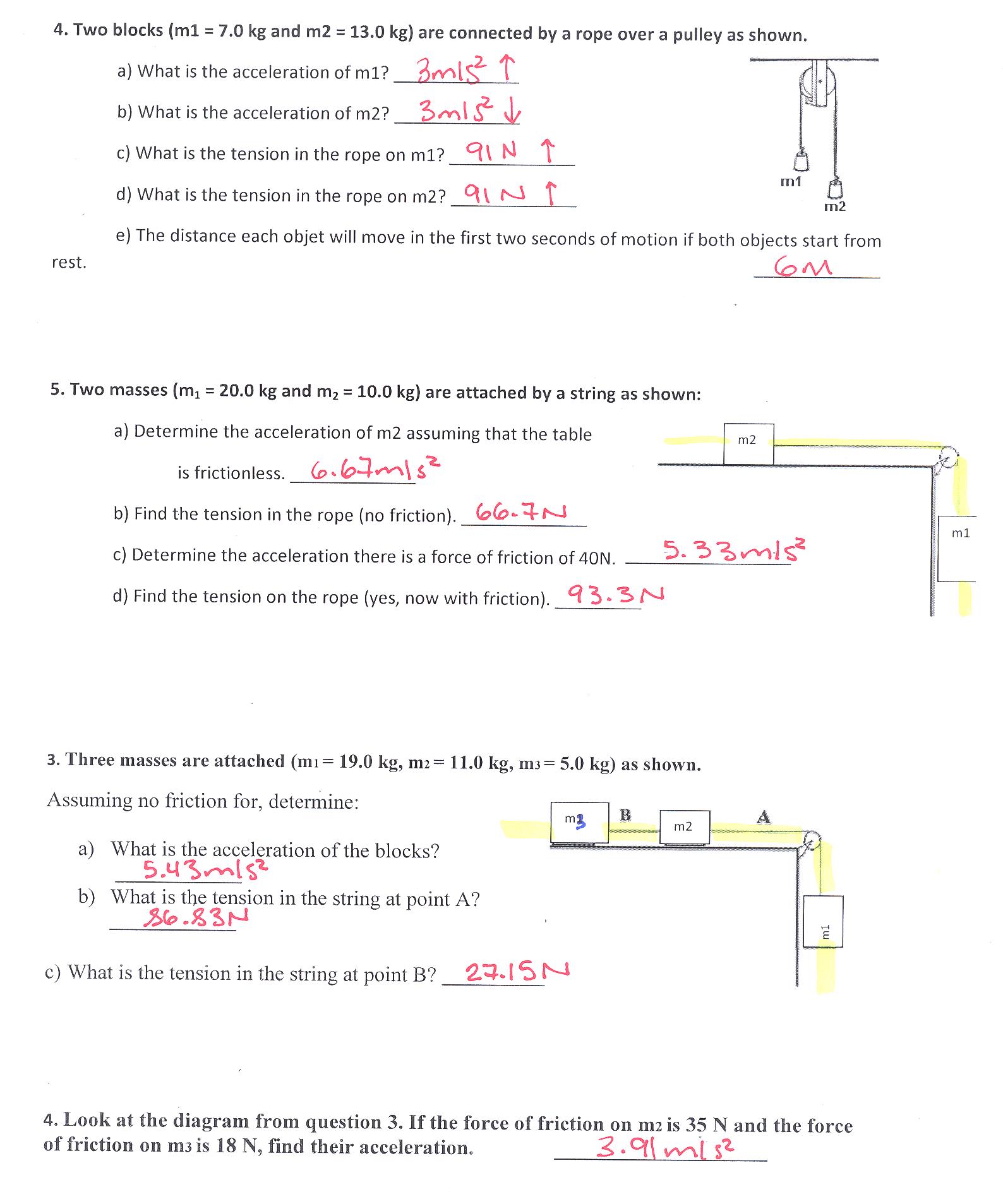 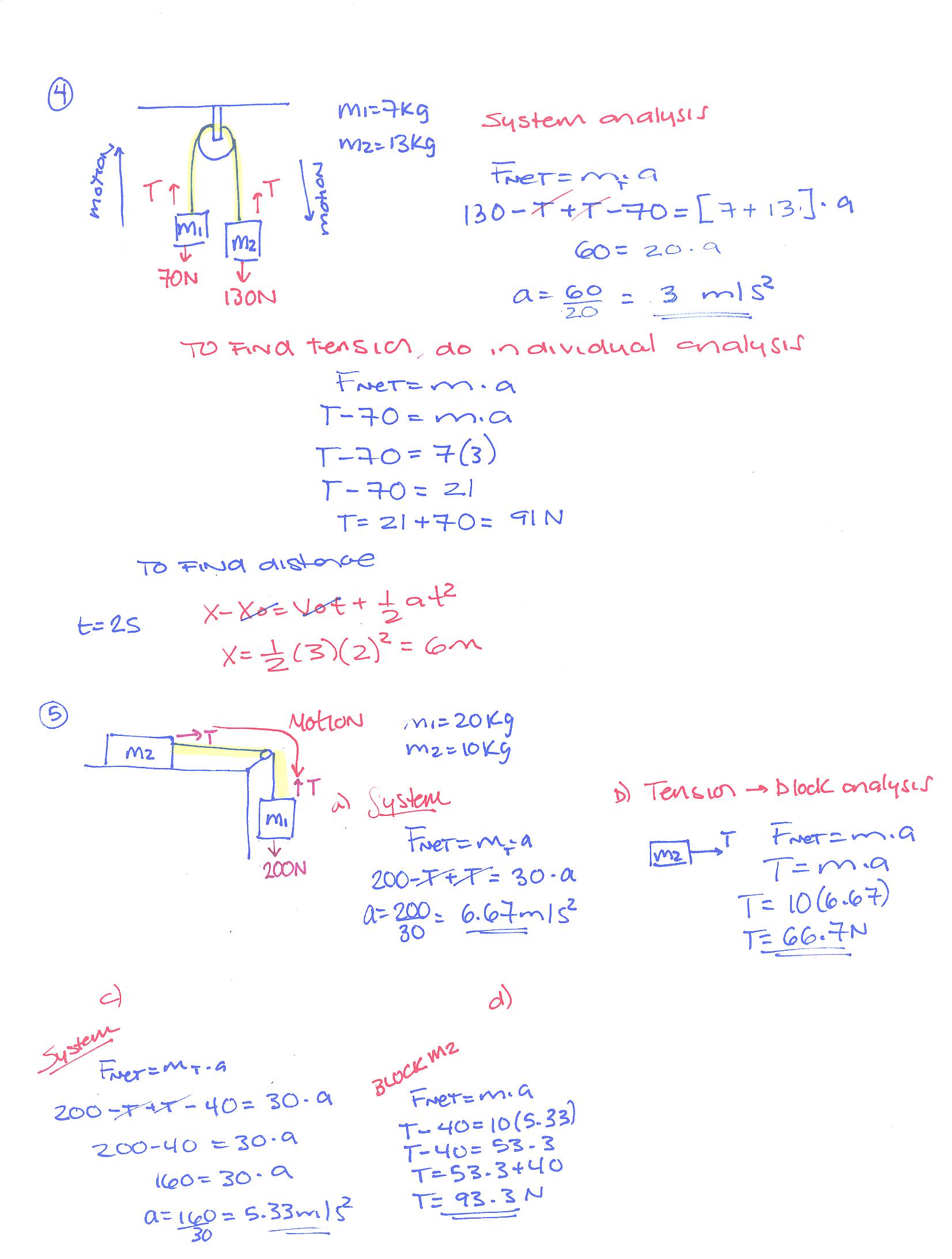 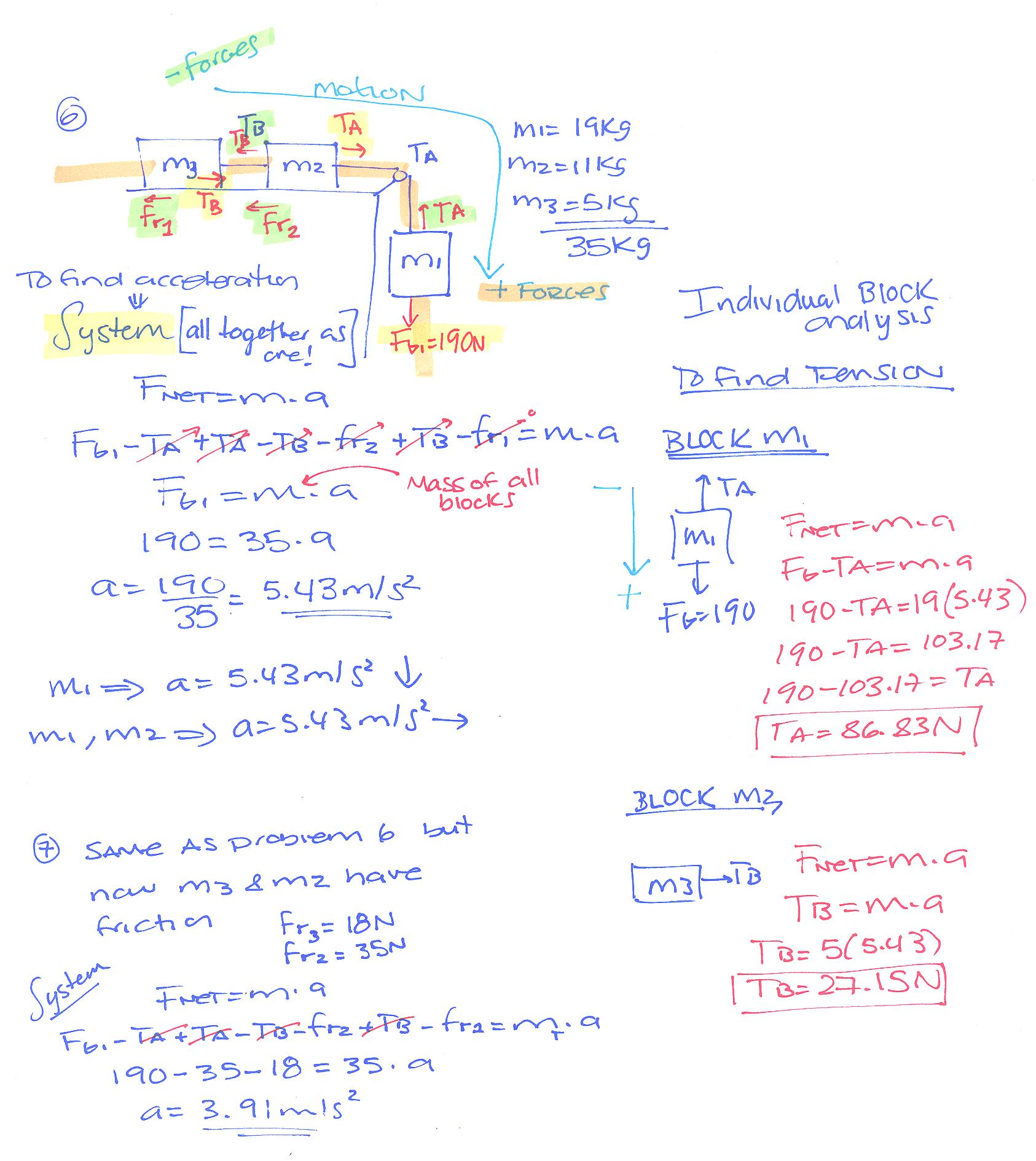 